Акция "Время стать заметным!" проводится с 15 по 25 сентябряС 15 по 25 сентября Госавтоинспекция проводит профилактическую акцию «Время стать заметным!». 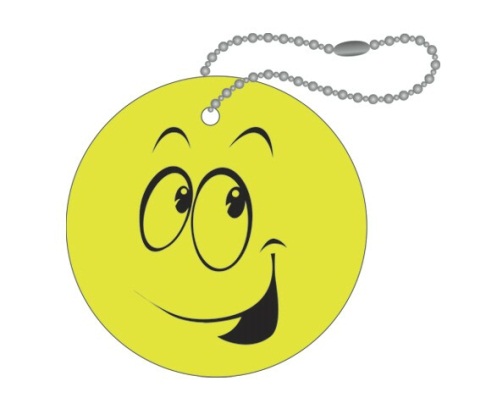 Ее целью является: снижение пешеходного травматизма, популяризация использования населением световозвращающих элементов, пропаганда безопасности дорожного движения, разъяснение законодательства и правовых норм, регламентирующих поведение участников дорожного движения. За 8 месяцев на территории Минской области произошло 548 ДТП, в которых 108 человек погибли и 570 получили ранения. Основные виды ДТП – наезды на пешеходов (27,4%), опрокидывания транспортных средств (17,2%), наезды на препятствия (15%), лобовые столкновения (10,9%), наезды на велосипедистов (8,2%). Их основные причины - превышение водителями скорости движения,  нарушение пешеходами Правил, управление транспортными средствами в нетрезвом состоянии,  выезд на полосу встречного движения.  Особенностью большинства наездов на пеших участников дорожного движения явилось движение необозначенных пешеходов по проезжей части в темное время суток. Это не позволило водителям своевременно обнаружить опасность и избежать наезда. Каждый третий пешеход находился в состоянии алкогольного опьянения и плохо ориентировался как во времени, так и на местности. За 8 месяцев на территории Минщины произошло 150 ДТП с участием пешеходов. 94 ДТП зарегистрировано в темное время суток, в которых 33 пешехода погибли и 65 получили травмы. 53 аварии из 94-х произошли только по причине того, что люди не были обозначены световозвращающими элементами. В таких авариях погибли 22 человека и 33 - травмировано. За 8 месяцев сотрудниками милиции Минской области изъято 29 653 пешехода-нарушителя, в том числе 1 969 – находившихся в нетрезвом состоянии. К административной ответственности привлечено 20 185 пешеходов, из них - за движение по дороге без световозвращающего элемента – 13 839. Об ответственности пешеходов. Согласно Кодекса об административных правонарушениях Республики Беларусь, к пешеходу, который в темное время суток движется по проезжей части, не обозначил себя фликером, применяются штрафные санкции в размере от 1 до 3 базовых величин, а если нарушение им Правил дорожного движения повлекло создание аварийной ситуации, то размер штрафа составляет от 3 до 8 базовых величин. На сумму от 3 до 5 базовых величин штрафуется пешеход, если он находится на дороге в состоянии алкогольного опьянения. В случае если нарушение правил дорожного движения повлекло причинение потерпевшему легкого телесного повреждения, либо повреждения транспортного средства, груза, дорожного покрытия, дорожных и других сооружений или иного имущества, а также оставление им места дорожно-транспортного происшествия, участником которого он является, то виновный подвергается штрафу от 5 до 20 базовых величин.Категория велосипедистов также входит в группу риска, если они не обозначены световозвращающими элементами. С участием велосипедистов за данный период на территории Минской области произошло 45 ДТП, в которых 7 человек погибло, 39 – получили травмы. 13 ДТП произошло в темное время суток, из них 4 – погибло и 9 – травмировано. В 7 авариях велосипедисты не позаботились об оборудовании своих велосипедов должным образом. По статистике большинство велосипедистов заботятся о своей безопасности, обозначая себя и свое транспортное средство световозвращающими элементами. Но есть и иные примеры. Так, 06.03.2015 около 19.50 часов на 6-м км. автодороги Борисов-Забашевичи Борисовского района, житель г.Жодино, 1992 г.р., управляя автомобилем БМВ 525, двигаясь в направлении д.Забашевичи, совершил наезд на двигавшегося в попутном направлении по краю проезжей части велосипедиста, 1992 г.р., жителя Борисовского района. В результате ДТП велосипедист с серьезными травмами госпитализирован. Однако через 10 дней он скончался в больнице. Установлено, что велосипедист световозвращающими элементами обозначен не был и управлял велосипедом в нетрезвом состоянии.  Напоминаем, велосипедистам необходимо оборудовать свои велосипеды фарами (фонарями), излучающими спереди белый свет, сзади – красный, и помнить, что по проезжей части дороги велосипедисту можно двигаться  не далее 1 метра от ее правого края.В связи с ухудшением погодных условий в виде дождя, тумана, а также уменьшением светового дня, Госавтоинспекция Минской области обращается к пешеходам и велосипедистам! При движении в темное время суток используйте в элементах верхней одежды светоотражающие нашивки, вставки! Велосипеды и гужевые повозки необходимо также оборудовать световыми приборами, согласно требованиям Правил дорожного движения!Особое обращение к родителям! Позаботьтесь о безопасности ваших детей! В обязательном порядке к ранцу или куртке необходимо пристегнуть световозвращающий значок! И не забудьте напомнить юным участникам дорожного движения об основных Правилах безопасного поведения на дороге! 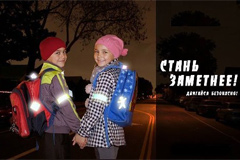 Водителям - не превышать скорость, соблюдать дистанцию, быть предельно внимательными, особенно вблизи населенных пунктов, где в любое время на дороге может оказаться пешеход!По информации УГАИ УВД Миноблисполкома